        POZVÁNKA      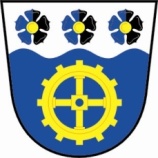 na 1. veřejné zasedání obecního zastupitelstva,které se bude konat ve čtvrtek  dne 2.února 2012 od 18-ti hodinPROGRAM:Projednání a schválení – podání žádosti o dotaci na ÚPStanovit cenu palivového dřeva z obecních lesů a způsob těžbyPlán kulturních akcí Projednat otázku zachování letního kinaProjednat a příp. změnit výši darů k jubileím Projednat výši nákladů na telefony zastupitelůProjednat centralizování sítě tiskárenRŮZNÉV  Tepličce dne  24. ledna  2012Hana Bartošová, starostkaVyvěšeno dne  24.1.2012                                                              Sejmuto dne  2.2.2012